                                                                                      ПРОЄКТ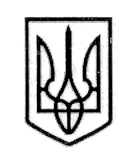 У К Р А Ї Н А СТОРОЖИНЕЦЬКА МІСЬКА РАДА ЧЕРНІВЕЦЬКОГО РАЙОНУ ЧЕРНІВЕЦЬКОЇ ОБЛАСТІВИКОНАВЧИЙ КОМІТЕТР І Ш Е Н Н Я 21 листопада  2023 року                                            №                                                                                                           Про надання статусу дитини, яка постраждала внаслідок воєннихдій та збройних конфліктів, КОМОВІЙ В.В.Розглянувши матеріали Служби у справах дітей про надання статусу дитини, яка постраждала внаслідок воєнних дій та збройних конфліктів, та додані до неї документи, керуючись Законом України «Про місцеве самоврядування в Україні», Порядком надання статусу дитини, яка постраждала внаслідок воєнних дій та збройних конфліктів», затвердженим постановою Кабінету Міністрів України від 05 квітня 2017 року № 268 (зі змінами), Переліком територій, на яких ведуться (велися) бойові дії, або тимчасово окупованих Російською Федерацією, затвердженим наказом Міністерства з питань реінтеграції  тимчасово окупованих територій  України від 22.12.22 р.              № 309 (зі змінами від 22.09.2023 р.), враховуючи рекомендації комісії з питань захисту прав дитини Сторожинецької міської ради від 09.11.2023 року № 22-55/2023 «Про доцільність надання статусу дитини, яка постраждала внаслідок воєнних дій, збройних конфліктів малолітній дитині, залишеній без батьківського піклування, Комовій В.В., 26.11.2013 р.н., жительці м. Сторожинець, вул. Марка Вовчка, буд. 7», діючи виключно в інтересах дитини,виконавчий комітет міської ради вирішив:Надати  малолітній КОМОВІЙ Вікторії Валеріївні, 26.11.2013 р.н., (свідоцтво про народження серії І-МИ № 387104 від 18.10.23 р.), жительці м. Сторожинець, вул. Марка Вовчка, буд. 7 статус дитини, яка постраждала внаслідок воєнних дій та збройних конфліктів, та зазнала психологічного насильства, на підставі довідки про взяття на облік внутрішньо-переміщеноїПродовження рішення виконавчого комітету № ______ від  21 листопада 2023 рокуособи № 7716-7001427191, виданої відділом № 3 (м. Сторожинець) управління праці та соціального захисту населення Чернівецької районної державної адміністрації Чернівецького району Чернівецької області від 15.08.22 р., а також акта оцінки потреб сімʼї від 08.11.2023 р. № 80 (протокол засідання комісії з питань захисту прав дитини від 09.11.2023 р. № 22).Контроль за виконанням даного рішення покласти на першого заступника міського голови Ігоря БЕЛЕНЧУКА.Сторожинецький міський голова			            Ігор МАТЕЙЧУКВиконавець:НачальникСлужби у справах дітей				    	    Маріян НИКИФОРЮК              Погоджено:	Секретар міської ради 	                                                       Дмитро БОЙЧУКПерший заступник міського голови                                    Ігор БЕЛЕНЧУКНачальник відділу організаційної та кадрової роботи                                       Ольга ПАЛАДІЙНачальник юридичного відділу	                                    Олексій КОЗЛОВНачальник відділу документообігу        та контролю	                                                                  		       Микола БАЛАНЮК